П А С П О Р ТОТРЯДА ЮИД«СВЕТОФОР»Муниципального казенного общеобразовательного учрежденияМКОУ «Большезадоевская СОШ»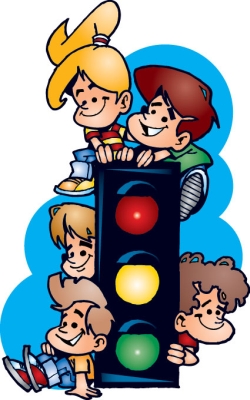 Паспорт отряда ЮИДОбразовательное учреждение - МКОУ «Большезадоевская сош»Зам. директора по воспитательной работе – Султанбекова Нарипат Тасриповна.Руководитель отряда ЮИД  Гамзаева Луиза АхмедовнаКомандир отряда ЮИД – Рамазанов Шамиль Количество членов ЮИД  - 15Наличие формы  - имеетсяЭмблема отряда -  имеется Название команды  -  Светофор Девиз отряда – Ты, водитель, пешеход,Соблюдай движенья ход.На светофор ты посмотри:Зеленый – вот тогда иди!Песня  - имеется Уголок ЮИД  - имеетсяУголок БДД - имеетсяАвтогородок, автоплощадка - нетШефство над 1-4 классамиНаличие плана работы  - имеется.Программа работы ЮИД 1. АКТУАЛЬНОСТЬ.Из года в год увеличивается поток автомобилей, а вместе с ними растет число дорожно-транспорт ных происшествий. Ежегодно на дорогах гибнут десятки детей, более тысячи получают серьёзные травмы. Очень часто это происходит потому, что дети не знают правил дорожной безопасности или нарушают их, не осознавая трагических последствий своей беспечности.Как предупредить несчастные случаи на дороге с детьми, снизить уровень детского дорожного травматизма? Форм и методов профилактической работы в этом направлении предостаточно, но одной из наиболее эффективных является вовлечение школьников в отряд юных инспекторов движения.2. ЦЕЛИ И ЗАДАЧИ.Цель: создание условий для формирования у школьников устойчивых навыков безопасного поведения на улицах и дорогах.Задачи:1 .Формирование у детей, подростков потребности в соблюдении ПДД.2.Овладение методами предупреждения ДДТТ и навыками оказания первой помощи пострадавшим при ДТП.3.Поддерживать у родителей обучающихся устойчивый интерес к безопасности и здоровью детей как участников дорожного движения.З. НАПРАВЛЕНИЯ РАБОТЫ:1 .Познавательная деятельность. 2.Пропагандистская деятельность. 3.Творческая деятельность.Познавательная деятельность направлена на приобретение дополнительных знаний о правилах дорожного движения и овладение умениями оказания первой медицинской помощи, и это осуществляется с использованием следующих форм работы:Игры, конкурсы и викторины на знание правил дорожного движения.Практические занятия по оказанию первой медицинской помощи.Встречи с интересными людьми и специалистами.Пропагандистская деятельность ставит своей целью проведение массово-разъяснительной работы по пропаганде дорожного движения в школе.Творческая деятельность направлена на развитие у учащихся чувства- ответственности за жизнь других людей. Она включает в себя:- проведение конкурсов рисунков и плакатов по соблюдению правил дорожногодвижения;	- проведение конкурсов и викторин;- выступление агитбригады.4. ПРОГНОЗИРУЕМЫЕ РЕЗУЛЬТАТЫ.Ожидаемые результаты сводятся к стремлению устранить пробелы в знаниях учащихся правил дорожного движения и применение их на практике. Появлению потребности пропагандировать, и делится своими знаниями с окружающими.                                           Утверждаю                                                                  Директор школы Магомедгаджиев М.Г.                                                           Положениеоб отрядах юных инспекторов движения (ЮИД)1.	Общие положенияОтряды юных инспекторов движения – добровольные объединения школьников, которые создаются с целью воспитания у них гражданственности, высокой обшей культуры, коллективизма, профессиональной ориентации, широкого привлечения их к организации пропаганды безопасного поведения на дорогах среди детей младшего и среднего возраста.Основными задачами отрядов юных инспекторов движения являются:-	активное содействие школе в воспитании учащихся, выработке у школьников активной жизненной позиции.-	изучение правил, безопасного поведения на дорогах, овладение навыками проведения работы по пропаганде Правил дорожного движения и организация этой работы среди детей.-	овладение умениями оказания первой помощи пострадавшим при дорожно-транспортных происшествиях.Отряды юных инспекторов движения создаются из числа школьников в общеобразовательных школах, внешкольных учреждениях, по месту жительства детей и подростков органами образования Госавтоинспекцией.2.	Основные направления работы юных инспекторов движенияВоспитание у членов отряда ЮИД преданности своей Родине на героических, боевых и трудовых традициях милиции, формирование у них правосознания, гуманного отношения к людям, чувства товарищества.Углубленное изучение Правил дорожного движения, овладение методами предупреждения детского дорожно-транспортного травматизма и навыками оказания первой помощи пострадавшим при дорожно-транспортных происшествиях, знакомство с оперативно-техническими средствами регулирования дорожною движения.Проведение массово-разъяснительной работы по пропаганде Правил дорожного движения в школах, детских садах, внешкольных учреждениях с использованием технических средств пропаганды.Участие в смотрах и слетах ЮПД, конкурсах, соревнованиях агитбригад, работе кинолекториев, организация деятельности школьных автоплощадок и автогородков безопасности движения.Организация работы с юными велосипедистами.Овладение техническими знаниями, участие в смотрах юных техников, в работе кружков технического творчества.3.	Структура и организация работы отрядов юных инспекторов движения.Членами отрядов юных инспекторов движения могут быть учащиеся в возрасте от 10 лет, изъявившие желание активно учacтвoвaть в работе отряда ЮИД.Отряд создается при наличии не менее 10 человек и может делиться на отделения. В сельских школах с небольшим числом учащихся допускается создание отрядов юных инспекторов движения менее 10 человек.Прием в члены отряда юных инспекторов движения производится на основе устного заявления на сборе отряда. Со всеми вновь принятыми школьные общественные инструкторы с помощью работников Госавтоинспекции проводят занятия. По окончании обучения юные инспекторы сдают зачет и им вручаются удостоверение, значок и нарукавная повязка юного инспектора дорожного движения.Повседневное руководство работой отрядов юных инспекторов движения осуществляет штаб ЮИД, избираемый на общих собраниях отряда. Штаб из своего состава избирает командира отряда и утверждает командиров отделений. В малочисленных отрядах избирается только командир.4.	Обязанности и права юного инспектора движенияЮный инспектор движения обязан:Дорожить честью, званием юного инспектора движения, активно участвовать в делах отряда, своевременно и точно выполнять задания штаба и командиров.Изучать Правила дорожного движения и быть примеров в их исполнении.Вести разъяснительную работу среди сверстников и детей младшего возраста по пропаганде Правил дорожного движения.Всемерно беречь и укреплять общественный правопорядок, участвовать в предупреждении нарушений детьми Правил дорожного движения.Укреплять здоровье, систематически заниматься физической культурой и спортом.Юный инспектор движения имеет право:Участвовать в обсуждении всех вопросов, относящихся к деятельности отряда, и вносить соответствующие предложения.Избирать и быть избранным в штаб отряда юных инспекторов движения.Овладев знаниями, умениями и навыками, методикой и практикой работы по профилактике детского дорожно-транспортного травматизма получить звание “Юный инспектор по безопасности движения”, звание присваивается после проверки умений в практической работе. В торжественной обстановке юному инспектору по безопасности дорожного движения вручаются удостоверение, значок и нарукавная повязка.Обращаться за помощью и консультацией по вопросам безопасности дорожного движения и общественного правопорядка в местные органы милиции и Госавтоинспекции.Носить установленные знаки различия юных инспекторов движения.Под руководством работников милиции, членов добровольных народных дружин участвовать в патрулировании на улицах, в микрорайоне школы, внешкольных учреждений по месту жительства по соблюдению Правил дорожного движения, организации разумного досуга детей и подростков.Юный инспектор движения может награждаться за активную работу в отряде органами внутренних дел и образования, обществом автомобилистов, грамотами, нагрудными значками, ценными подарками, направляться на городские, областные и республиканские слеты юных инспекторов движения.5.	Материально-техническое обеспечение отрядов юных инспекторов движения.Расходы на проведение работы с отрядами юных инспекторов движения (сборы, слеты, соревнования, смотры, экскурсии, походы, викторины и т. д.), строительство автоплошадок и автогородков и их оборудование, приобретение для отрядов форменной одежды, значков, удостоверений, учебный пособий, литератур, имущества для культурно-массовой работы, технически средств пропаганды, канцелярских и других принадлежностей, оборудование уголков юных инспекторов движения, обучение членов отряда и общественных организаторов работы с отрядами юных инспекторов и прочие осуществляются органами внутренних дел за счет средств, отчисляемых от страховых платежей, а также добровольными обществами автомобилистов и другими заинтересованными организациям и ведомствами.Для проведения практических занятий с отрядами юных инспекторов движения органы ГИБДД, советы общества автомобилистов, органы образования и другое заинтересованные организации и ведомства предоставляют инвентарь, технику, оборудование, снаряжение и выделяют специалистов.КОМАНДИР ОТРЯДА ЮИДРамазанов ШамильЗАМЕСТИТЕЛЬ КОМАНДИРА ОТРЯДА ЮИД Магомедшапиев ШамильСписок отрядаРУКОВОДИТЕЛЬ ОТРЯДА ЮИД Гамзаева Луиза АхмедовнаЭмблема отряда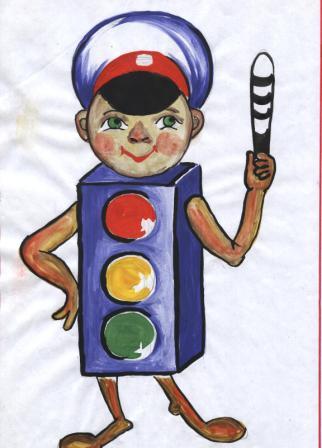 НАЗВАНИЕ ОТРЯДА: ДЕВИЗ: Ты, водитель, пешеход, Соблюдай движенья ход. На светофор ты посмотри: Зеленый – вот тогда иди!РЕЧЕВКА:  Знаем правила движенияКак таблицу умножения,Их учить и день и ночьМожем каждому помочь.ОТРЯДНАЯ ПЕСНЯ"Пусть бегут неуклюже..."Пусть бегут неуклюжеПешеходы по лужам,Ну, а свет зелененький я жду!Здесь нельзя торопиться,И как он загорится,Тут дорогу я и перейду!Припев:А я шагаю на зеленый,Всем прохожим я пример,Знаю правила движенья У меня нет проблем.  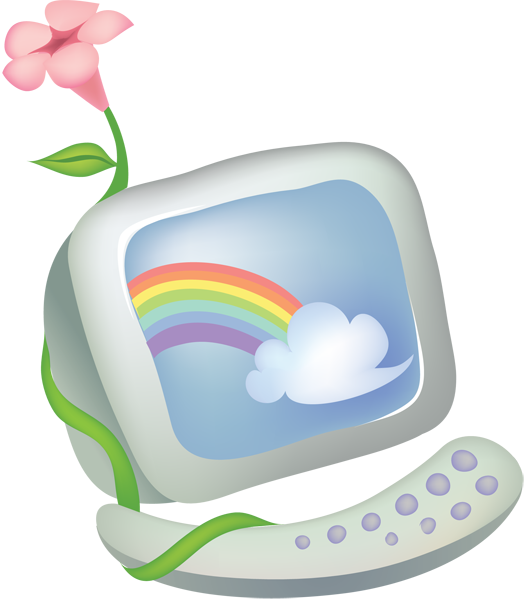 Деятельность отряда  ЮИД  МКОУ «Большезадоевская СОШ»        В МКОУ «Большезадоевская СОШ» функционирует отряд ЮИД.  Членами отряда ЮИД  в 2014-2015 году являются учащиеся 5-7 классов. Отряд ЮИД имеет свою структуру,  название, девиз, законы, положение о работе.        Составлен план работы отряда ЮИД  и план  занятий с юными инспекторами движения. Работа  ведется планомерно.        Юидовцы занимаются активной пропагандой правил дорожного движения среди детей и предупреждением их нарушений. Члены отряда используют различные формы работы: театрализованные представления «Знайте правила движения», соревнования «Я, мои друзья и правила движения», выпуск материалов «Дорожная азбука», проведение викторин, изготовление листовок для обучающихся и их родителей и т.д.         В начале каждого учебного года при проведении месячника «Внимание – дети!» члены отряда проводят тематические занятия с первоклассниками: «Это каждый должен знать, обязательно на «5», с учащимися начальных классов составляют маршрутные листы «Моя дорога  в школу и обратно»,  викторины «Наш трехцветный друг», «Дорожные знаки важны и нужны, их дети и взрослые помнить должны»; театрализованное представление «Посвящение первоклассников в пешеходы».        В рамках месячников по безопасности движения ЮИД организует конкурсы рисунков, плакатов, составляет для ребят тренировочные кроссворды, ребусы.  Для проведения таких мероприятий члены отряда в системе изучают ПДД, что дает им возможность объективно и грамотно оценивать работы учащихся. С уходом на  каникулы  выпускают  листовки-обращения о безопасном поведении на дорогах  во время каникул.                                           Утверждаю:                                                                        Директор школыМагомедгаджиев М.Г._______________План работыотряда ЮИДна 2019 – 2020 учебный годТоржественное обещание ЮИДКомандир отряда 
- Мы юные инспекторы дорожного движения 
Члены отрядов ЮИД 
- Торжественно клянёмся.
Командир  отряда 
- Дорожить честью и званием юного инспектора движения, активно участвовать в делах отряда, своевременно и точно выполнять задания штаба.
Члены отрядов ЮИД 
- Клянёмся    
Командир  отряда
-Изучать Правила дорожного движения и быть примером в их соблюдении.
Члены отрядов ЮИД 
- Клянёмся   
Командир  отряда
-  Вести разъяснительную работу среди сверстников и детей младшего возраста по пропаганде Правил безопасного поведения на дорогах.
Члены отрядов ЮИД 
-Клянёмся   
Командир  отряда
- Всемерно беречь и укреплять общественный порядок, участвовать в предупреждении нарушений детьми Правил дорожного движения.
Члены отрядов ЮИД
-Клянёмся    
Командир  отряда
- Укреплять своё здоровье, систематически заниматься физической культурой и спортом.
Члены отрядов ЮИД 
-Клянёмся№п/пФ.И.О. учащегосякласс1 Нургушиева Милана72 Газибекова Заира73 Магомедова Патимат74 Гамзатова Сакинат65 Магомедов Муртуз66 Курбанова Диана67Гасангусенов Саид68 Сулейманов Дибир59Каниева Альбина510Султанбекова Хамис511Пашаев Рашид512Курамагомедова Рабият713Мамаев Асхаб7№п.п.Наименование мероприятийОтветственный за выполнение1.2.3.СЕНТЯБРЬСЕНТЯБРЬСЕНТЯБРЬ1Определение состава ЮИД.Руководитель отряда2Выбор командира отряда. Штачба отряда.Руководитель отряда3Распределение членов отряда по группам.Штаб отряда4Выбор командиров групп, постановка задач командирам групп.Командир отряда5Выпуск стенгазеты о целях и задачах отряда ЮИД, порядке вступления в него, предстоящей работе.Группа оформления6Оформление уголка по безопасности движения.Группа оформления7Проведение занятий с членами отряда ЮИД (еженедельно)Руководитель отрядаКомандир отряда8Проведение занятий с командирами групп отряда ЮИД (еженедельно)Руководитель отряда9Выявление детей, имеющих велосипеды, организация с ними занятий по Правилам дорожного движения.Штаб отряда10Составление схем безопасных маршрутов детей в школу и обратно.Штаб отряда11Посвящение первоклассников в пешеходы.Штаб отряда12Оборудование кабинета безопасности дорожного движения.Штаб отряда13Проведение заседаний штаба отряда ЮИД.Командир отряда14Принять участие во Всероссийской акции «Внимание, дети!»Руководитель отрядаОКТЯБРЬОКТЯБРЬОКТЯБРЬ1Организовать и провести фотографирование автомобилей различных марок и видов.Дежурная группа2Провести с учащимися 1 – 4-х классов беседу по истории советских и российских автомобилей, сопровождая беседу фотоснимками.Группа пропаганды3Принять участие в мероприятиях, проводимых ДДТРуководитель отрядаКомандир отряда4Провести конкурс рисунков «Я за мир на дорогах».Группа оформленияГруппа пропаганды5Провести и организовать конкурс рассказа «Автомобиль».Группа оформленияГруппа пропаганды6Подготовить сценки и другие номера художественной самодеятельности на тему «Правила дорожного движения» и выступить в 1 – 4 классах.Группа пропагандыДежурная группа7Провести беседу в 4 – 6 классах «Езда на велосипеде».Спортивная группа8Провести рейд с сотрудниками ГИБДД по выявлению нарушителей ПДД.Группа дознания9Проведение занятий с членами отряда ЮИД (еженедельно)Руководитель отрядаКомандир отряда10Проведение занятий с командирами групп отряда ЮИД (еженедельно)Руководитель отряда11Проведение заседаний штаба отряда ЮИДКомандир отряда12Выпуск стенгазета с отчётом о проделанной работе за месяц.Группа оформления13Принять участие в осеннем декаднике «Дорога требует дисциплины»Руководитель отрядаНОЯБРЬНОЯБРЬНОЯБРЬ1Провести в младших классах беседу о знаке «Пешеходный переход»Группа дознания2Организовать и провести в начальных классах игру «Наш перекрёсток»Группа пропагандыДежурная группа3Организовать встречу с инспектором ГИБДДРуководитель отрядаКомандир отряда4Провести анкетирование среди учащихся 5 – 8-х классов по знанию ПДДШтаб отряда5Провести в начальных классах занятие «Какими станут улицы нашего города без машин»Группа пропагандыДежурная группа6Сфотографировать:·        Пешеходов нарушающих ПДД;·        Движение на одном из перекрёстков;·        Средства организации и регулирования движением;·        Работающий светофор;·        Дорожные знаки.Группа оформления7Патрулирование с инспектором ГИБДД на дорогах в районе школы.Группа дознания8Провести с сотрудниками ГИБДД рейд по выявлению нарушителей ПДД.Группа дознания9Принять участие в акции посвящённой «Всемирному дню памяти жертв ДТП»Руководитель отрядаКомандир отряда10Проведение занятий с членами отряда ЮИД (еженедельно)Руководитель отрядаКомандир отряда11Проведение занятий с командирами групп отряда ЮИД (еженедельно)Руководитель отряда12Проведение заседаний штаба отряда ЮИДКомандир отряда13Выпуск стенгазета с отчётом о проделанной работе за месяц.Группа оформленияДЕКАБРЬДЕКАБРЬДЕКАБРЬ1Провести в начальных классах беседу «Регулировщик - постовой».Группа пропаганды2Провести в 1 – 4-х классах игру «Мы на перекрёстке».Штаб отряда3Тематическое занятие «Тормозной путь транспортных средств».Штаб отряда4Выявить учащихся – нарушителей ПДД, сфотографировать и поместить снимки в газете отряда.Группа дознанияГруппа оформления5Что должен знать и уметь ребёнок в городе (советы родителям).Штаб отряда6Час загадок (2 – 4 классы).Группа пропагандыДежурная группа7Подготовить и представить выступление художественной группы отрядаХудожественная группа8Принять участие в мероприятиях, проводимых ДДТ.Руководитель отрядаКомандир отряда9Проведение занятий с членами отряда ЮИД (еженедельно)Руководитель отрядаКомандир отряда10Проведение занятий с командирами групп отряда ЮИД (еженедельно)Руководитель отряда11Проведение заседаний штаба отряда ЮИДКомандир отряда12Принять участие в зимнем месячнике безопасностиРуководитель отряда13Выпуск стенгазета с отчётом о проделанной работе за месяц.Группа оформленияЯНВАРЬЯНВАРЬЯНВАРЬ1Провести конкурс рассказа о светофоре.Штаб отряда2Подготовить и провести в начальных классах беседу на тему: «Сами не видят – другим показывают».Группа пропагандыДежурная группа3Подготовить и представить выступление художественной группы отряда перед родителями на общешкольном родительском собрании.Художественная группа4Провести в 5 – 8-х классах беседу на тему: «Мы на перекрёстке».Группа пропагандыДежурная группа5Тематическое занятие 5 – 8-х классах «Движение учащихся группами и в колоне».Штаб отряда6Провести с сотрудниками ГИБДД рейд по выявлению нарушителей ПДД.Группа дознания7Проведение занятий с членами отряда ЮИД (еженедельно)Руководитель отрядаКомандир отряда8Проведение занятий с командирами групп отряда ЮИД (еженедельно)Руководитель отряда9Проведение заседаний штаба отряда ЮИДКомандир отряда10Выпуск стенгазета с отчётом о проделанной работе за месяц.Группа оформленияФЕВРАЛЬФЕВРАЛЬФЕВРАЛЬ1Организовать встречу учащихся 1 – 8-х классов с врачом скорой помощи.Штаб отряда2Провести в 5 – 8-х классах беседу на тему: «Светофор. Регулировщик».Группа пропагандыДежурная группа3Подготовить и представить выступление художественной группы отрядаХудожественная группа4Провести с сотрудниками ГИБДД рейд по выявлению нарушителей ПДД.Группа дознания5Проведение занятий с членами отряда ЮИД (еженедельно)Руководитель отрядаКомандир отряда6Проведение занятий с командирами групп отряда ЮИД (еженедельно)Руководитель отряда7Проведение заседаний штаба отряда ЮИДКомандир отряда8Выпуск стенгазета с отчётом о проделанной работе за месяц.Группа оформленияМАРТМАРТМАРТ1Провести в 1 – 5-х классах беседу по истории милиции и ГИБДД.Группа пропагандыДежурная группа2Организовать встречу с инспектором ГИБДДРуководитель отрядаКомандир отряда3Подготовить и провести викторину «Как ты знаешь Правила безопасного поведения на улицах и дорогах» (5 – 9 классы).Штаб отрядаГруппа пропагандыДежурная группа4Подготовить и представить выступление художественной группы отрядаХудожественная группа5Провести с сотрудниками ГИБДД рейд по выявлению нарушителей ПДД.Группа дознания6Проведение занятий с членами отряда ЮИД (еженедельно)Руководитель отрядаКомандир отряда7Проведение занятий с командирами групп отряда ЮИД (еженедельно)Руководитель отряда8Проведение заседаний штаба отряда ЮИДКомандир отряда9Смотр – конкурс творческих работ «Мы и улица»Штаб отряда10Принять участие в весеннем декаднике «Дорога и дети»Руководитель отряда11Выпуск стенгазета с отчётом о проделанной работе за месяц.Группа оформленияАПРЕЛЬАПРЕЛЬАПРЕЛЬ1Принять участие в городском этапе игры «Сильные люди»Штаб отряда2Тематическое занятие: «Настольные игры по ПДД».Группа пропагандыДежурная группа3Практическое занятие с велосипедистами на специально размеченной площадке.Спортивная группа4Подготовить и представить выступление художественной группы отрядаХудожественная группа5Провести с сотрудниками ГИБДД рейд по выявлению нарушителей ПДД.Группа дознания6Проведение занятий с членами отряда ЮИД (еженедельно)Руководитель отрядаКомандир отряда7Проведение занятий с командирами групп отряда ЮИД (еженедельно)Руководитель отряда8Проведение заседаний штаба отряда ЮИДКомандир отряда9Провести игру «Безопасное колесо»Штаб отряда10Выпуск стенгазета с отчётом о проделанной работе за месяц.Группа оформленияМАЙМАЙМАЙ1Итоговое тематическое занятие «Правила движения – закон улиц и дорог».Штаб отряда2Анкетирование учащихся и родителей.Штаб отряда3Конкурс рисунков «Я за мир на дорогах».Штаб отряда5Подготовить и представить выступление художественной группы отрядаХудожественная группа6Провести с сотрудниками ГИБДД рейд по выявлению нарушителей ПДД.Группа дознания7Принять участие вРуководитель отрядаКомандир отряда8Проведение занятий с членами отряда ЮИД (еженедельно)Руководитель отрядаКомандир отряда9Проведение занятий с командирами групп отряда ЮИД (еженедельно)Руководитель отряда10Проведение заседаний штаба отряда ЮИДКомандир отряда11Провести беседу «Здравствуй, лето!»Штаб отряда12Выпуск стенгазета с отчётом о проделанной работе за месяц.Группа оформления